Игорь БурдоновГеопоэтика гор и вод Канона СтиховДоклад посвящен древнекитайскому Канону стихов – Ши цзин. Текст, описывающий географию земли, сам создаёт свою географию – географию текста. Ландшафт земли превращается в ландшафт текста, в структуру текста. В китайском тексте горы и воды превращаются в иероглифы. Иероглиф – это ёмкий графический и смысловой элемент, воспринимаемый как единица измерения: всё измеряется в числе иероглифов. На иероглифах строится графически-числовая (нумерологическая) структура текста. В силу минимальности грамматики языка, чтобы текст был организованный, нужны были какие-то метаграмматические построения. В китайской культуре такой формой является форма канона, а также стихотворная форма, основанная на ритме и рифме. В обоих случаях замена иероглифа на синонимичное выражение разрушает эту структуру. Поэтому то, что записывается одним иероглифом, нужно изучать отдельно от того, что записывается другими иероглифами, даже если эта запись выражает тот же самый или похожий смысл. Я ограничился двумя самыми распространёнными в Ши цзин, и в то же время, самыми общими «ландшафтными» иероглифами, имеющими философский смысл: 山 – шань – гора и 水 – шуй – вода. Они связаны с символикой другой древнейшей книги Китая – И цзин – Канон Перемен, а именно – с триграммами. Гора – это образ, связанный с триграммой 艮 – Гэнь – . Вода – образ, связанный с триграммой 坎 – Кань – . Кроме того, вода – одна из пяти стихий 五行 – у син. 山水 – шаньшуй – горы и воды – это образное название пейзажа. В частности, 山水画 – шаньшуйхуа – пейзажная живопись, а 山水诗 – шаньшуйши  – пейзажная поэзия. В тексте Ши цзин иероглиф шань встречается 84 раза в 36 стихотворениях, 8 названиях стихотворений и в 1 названии раздела, а иероглиф шуй – 48 раз в 20 стихотворениях и 6 названиях стихотворений. В докладе устанавливается связь вхождений иероглифов шань и шуй в текст Ши цзин с китайским учением о символах и числах, И цзином, теорией музыки, календарем, ориентацией в пространстве, гаданием и т.п. 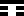 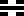 